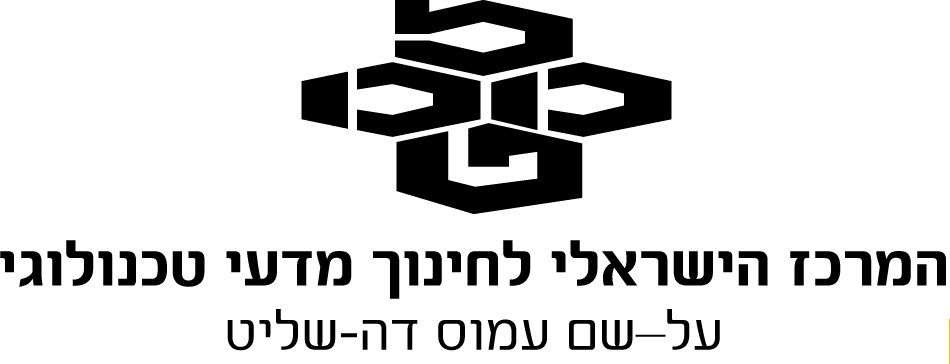 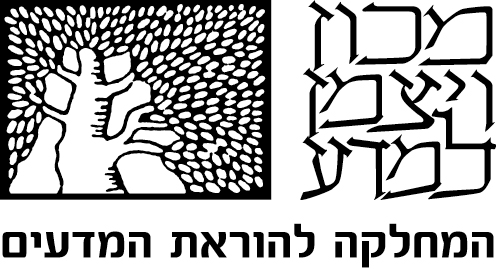 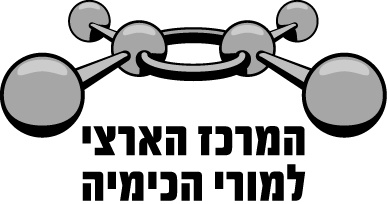 שאלון 37303 תשע"ב 2012שאלה 1 סעיף ו'  מבנה וקישור   ל- 1 ליטר של תמיסה מימית של בריום ברומי, BaBr2(aq) ,בריכוז 0.1 M , הוסיפו 0.1 מול נתרן ברומי, NaBr(s) .איזה מהגרפים 1-4 שלפניך מתאר נכון את השינוי בריכוזי היונים החיוביים והיונים השליליים            בתמיסה עם הזמן?	      מקרא:	ריכוז יונים חיוביים	ריכוז יונים שלילייםנימוק:ניסוח תהליך ההמסה במים של  BaBr2(s):BaBr2(s)      Ba2+(aq)  +  2Br(aq)ניסוח תהליך ההמסה במים של NaBr (s):NaBr(s)       Na+(aq)  +  Br(aq)    נתונים אלה מתאימים לגרף 1 .לדעתנו, רמת חשיבה על פי הטקסונומיה של בלום היא אנליזה.כדי לענות על שאלה זו על התלמיד לדעת: 	לנסח תהליכי ההמסה של חומרים יוניים במים.	להבחין ביחסים סטויכיומטריים בין יונים בתהליכי ההמסה של חומרים יוניים. 	לקרוא גרף ולהתייחס לכל מרכיביו. 	לעבור בין צורות ייצוג שונות של נתונים, כגון גרף וניסוח תהליך ההמסה.סיבות אפשריות לטעויות:הציון גבוה. רוב התלמידים ידעו לקשר בין נתונים כמותיים הקשורים בתהליכי ההמסה במים של חומרים יוניים לבין ייצוג גרפי. 6% מהתלמידים, שבחרו במסיח 3 , טעו בפירוש של ייצוג גרפי - התבלבלו בין ייצוג הריכוז של יונים חיוביים לזה של יונים שליליים. 5% מהתלמידים, שבחרו            במסיח 4 , טעו ביחס הסטויכיומטרי בין ריכוזי היונים לאחר הוספת NaBr(s) לתמיסה.מומלץ לתרגל עם התלמידים מיומנות של קריאת גרף ושרטוט גרף, כולל התייחסות למשמעות השיפוע בהתייחס לתהליכים שונים.שאלה לדוגמה:  א.	נסח את תהליך ההמסה במים של סידן כלורי, CaCl2(s) .ב.	הגרף שלפניך מציג את השינוי של ריכוזי היונים במהלך ההמסה של סידן כלורי במים.	התאם את העקומות (1) ו- (2) לריכוזי היונים - חיוביים ושליליים בתמיסה.ג.	נסח את תהליך ההמסה במים של נתרן כלורי, NaCl(s) .ד.	צייר גרף המציג את השינוי של ריכוזי היונים במהלך ההמסה של נתרן כלורי במים.ריכוז היונים בתמיסה המימית (M) ריכוז היונים בתמיסה המימית (M) ריכוז היונים בתמיסה המימית (M) ריכוז היונים בתמיסה המימית (M) Ba2+(aq)Na+(aq)ריכוז כולל של יונים חיובייםBr(aq)לפני הוספת NaBr(s)0.100.10.2אחרי הוספת NaBr(s)0.10.10.20.3